               Colegio Isabel Riquelme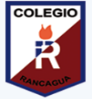 GUÍA DIGITAL N°2 TAREA Asignatura: Matemáticas                      Curso:6° Año Básico  Profesora: Claudia Rojas Osorio     Semana:  6 al 10  Abril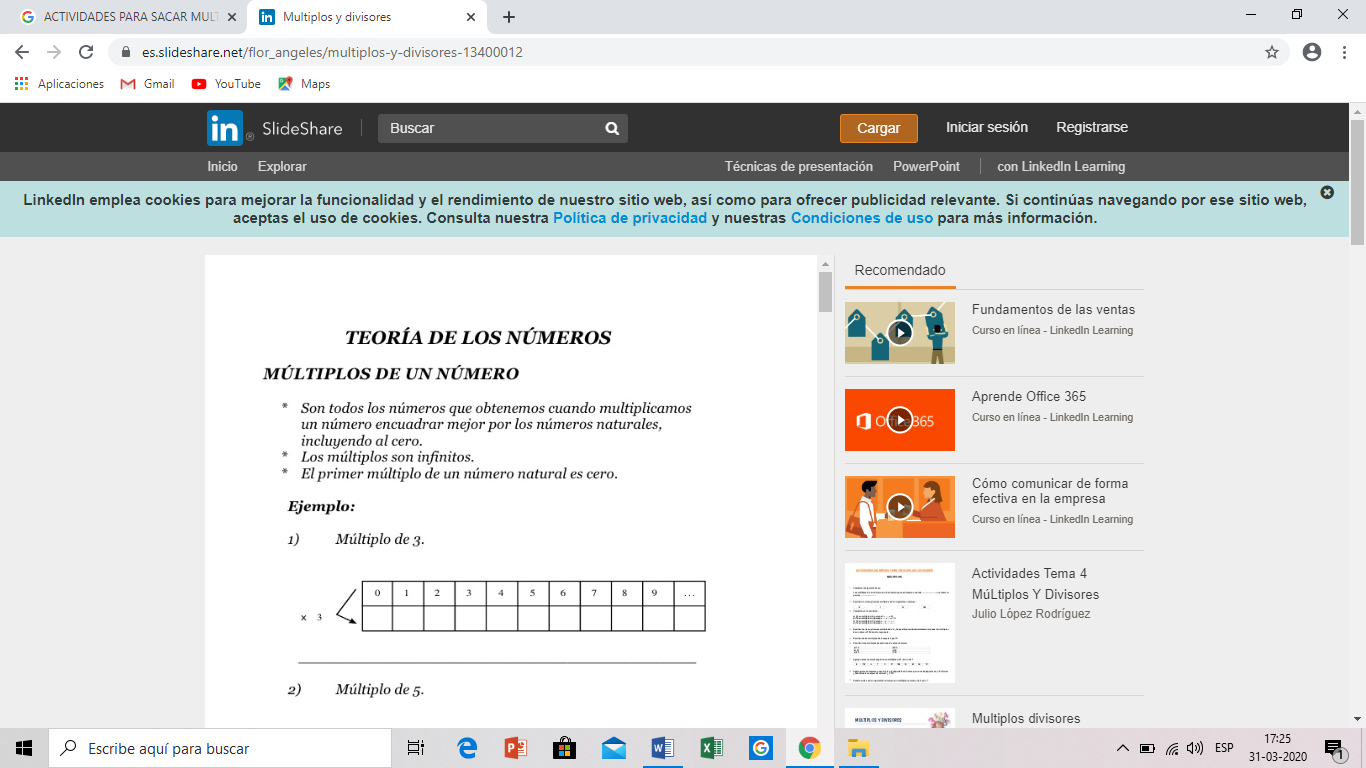 3) Ayuda al ratoncito a encontrar los múltiplo de 9 5) COLOREA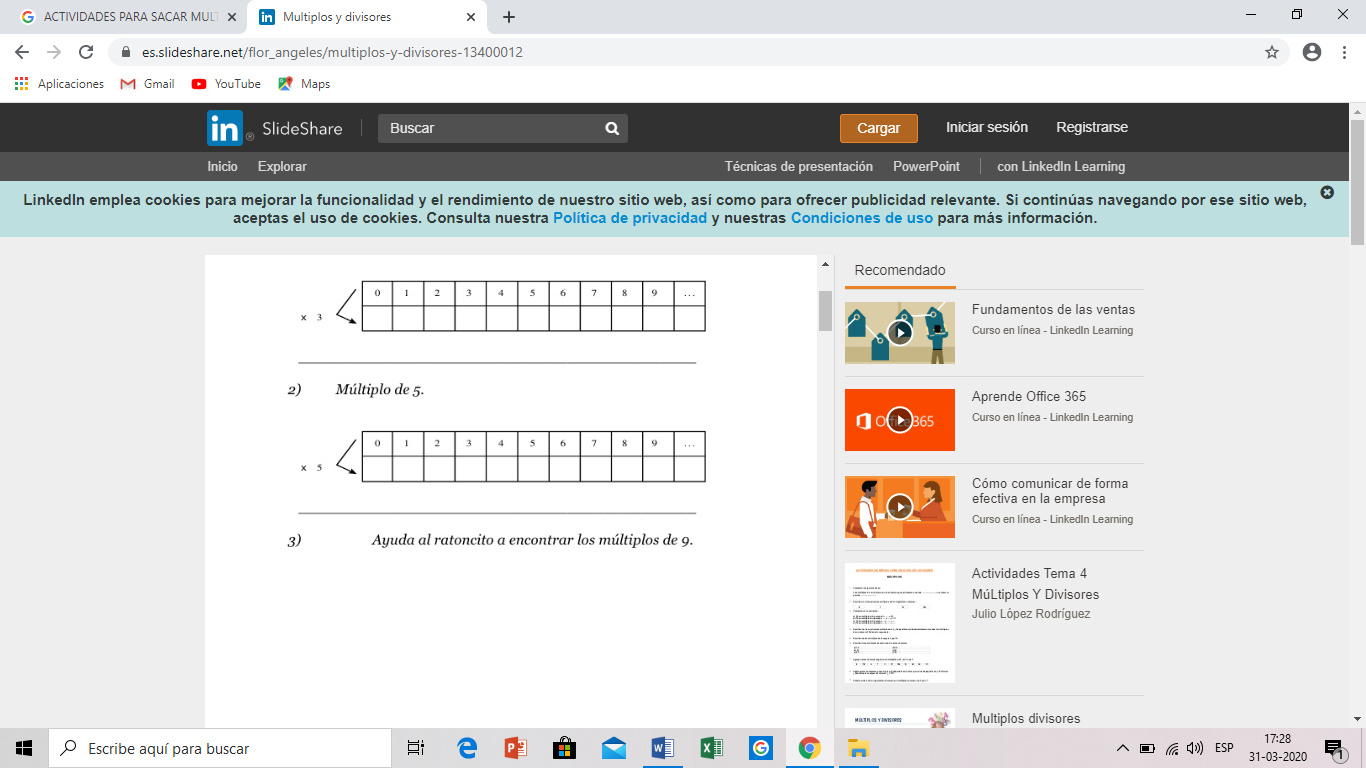 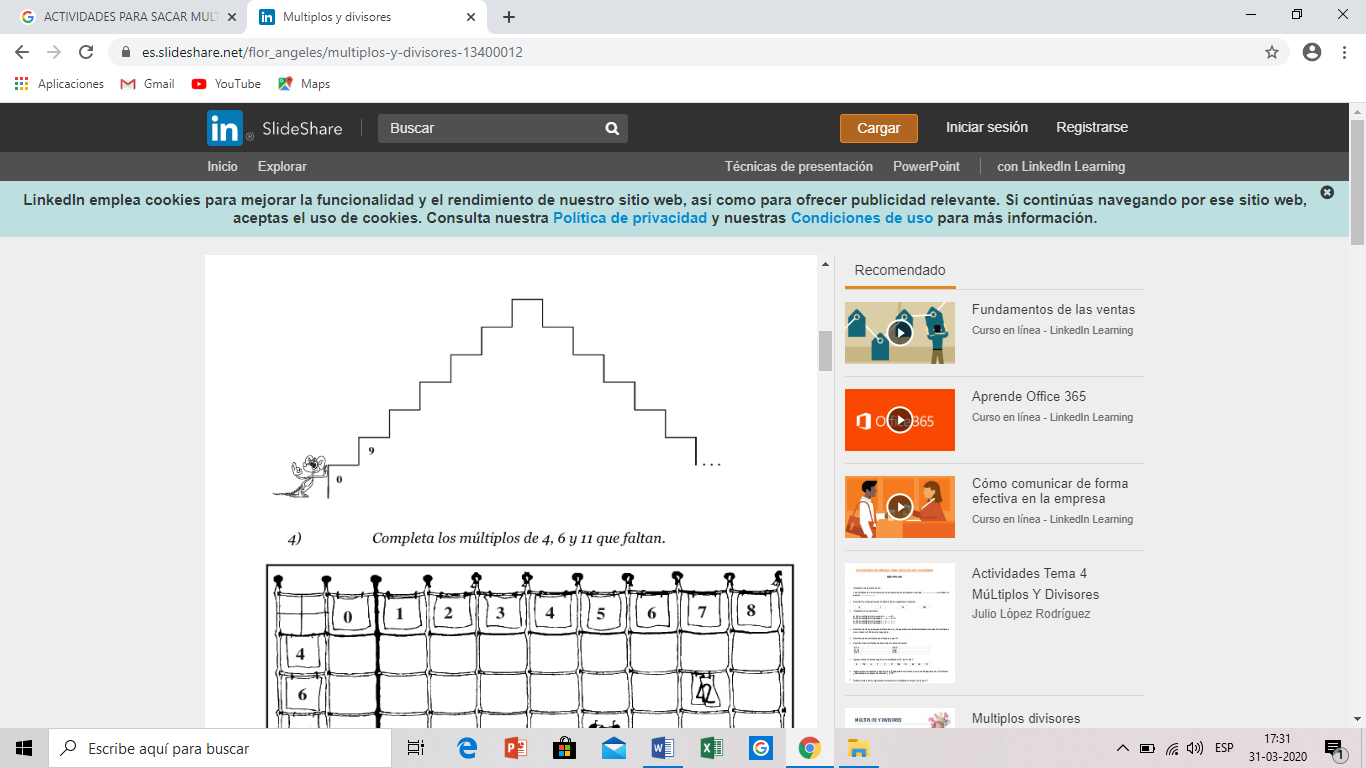 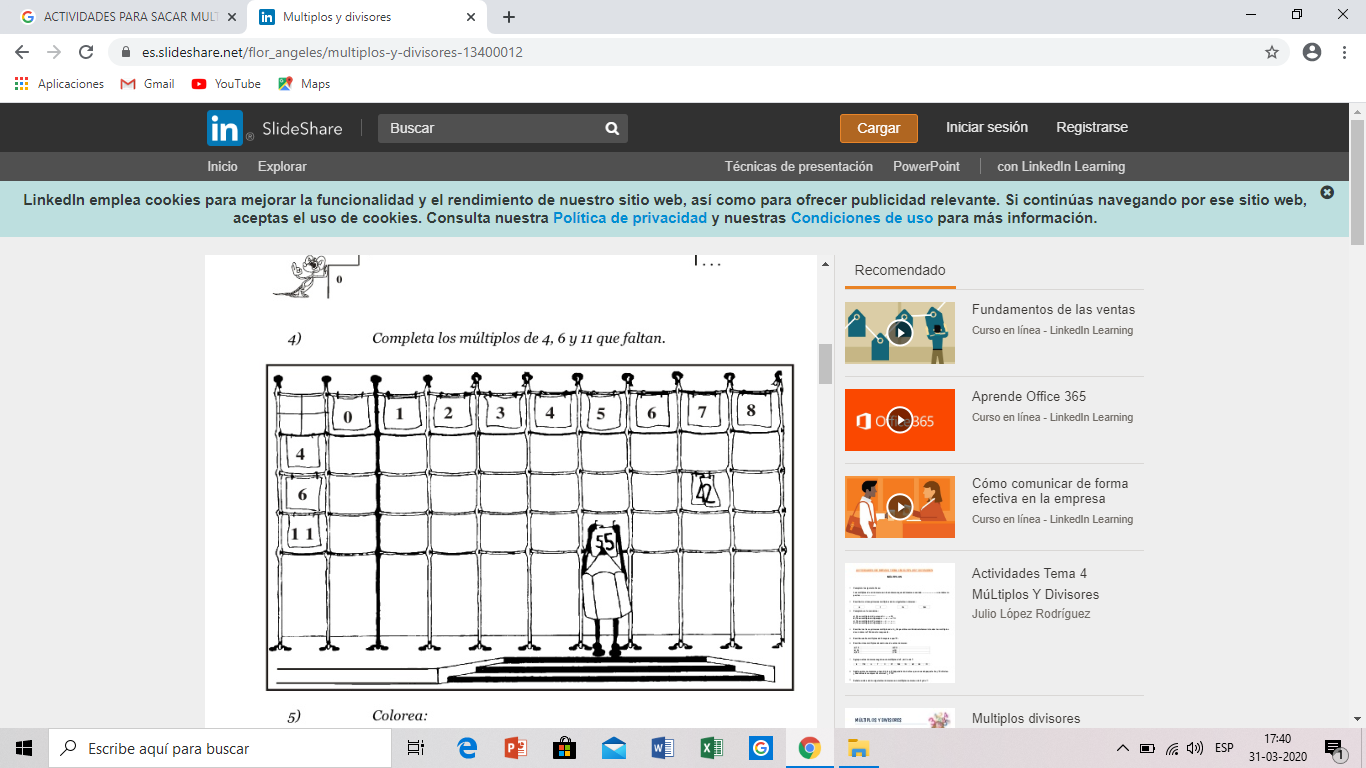 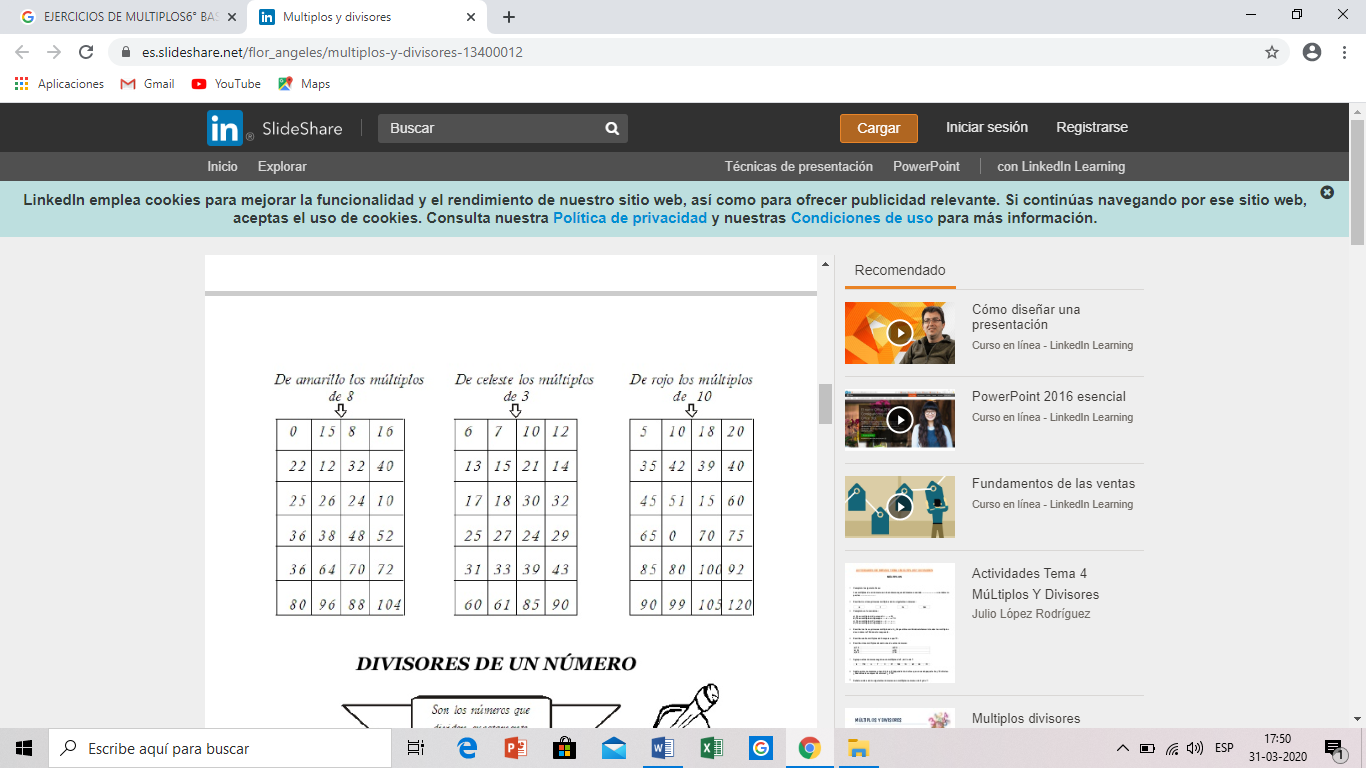 Espero te hayas divertido con estos lúdicos ejercicios                                             SOLUCIONARIO Y TAREAASIGNATURA: Matemáticas                                      CURSO: 6° A                                                              SEMANA: Del 6 al 9 de Abril                                     PROFESORA: Claudia Rojas Osorio     Esperando que hayas podido demostrar lo que aprendiste, te invito a revisar tus resultados, analiza tus errores y corrígelos en tu cuaderno        I.- Completa las siguientes tablas con los múltiplos que se te indican.1.- 0, 3, 6, 9, 12, 15, 18, 21, 24, 27, 302.-0, 10, 15, 20, 25, 30, 35, 40, 45, 50II.-Ayuda al ratoncito a encontrar los múltiplos de 9Subiendo: 0, 9, 18, 27, 36, 45Bajando: 54, 63, 72, 81, 90III.-Completa con los múltiplos de:4= 0, 4, 8, 12, 16, 20, 24, 28, 326= 0, 6, 12, 18, 24, 30, 36, 42, 4811= 0, 11, 22, 33, 44, 55, 66, 77. 88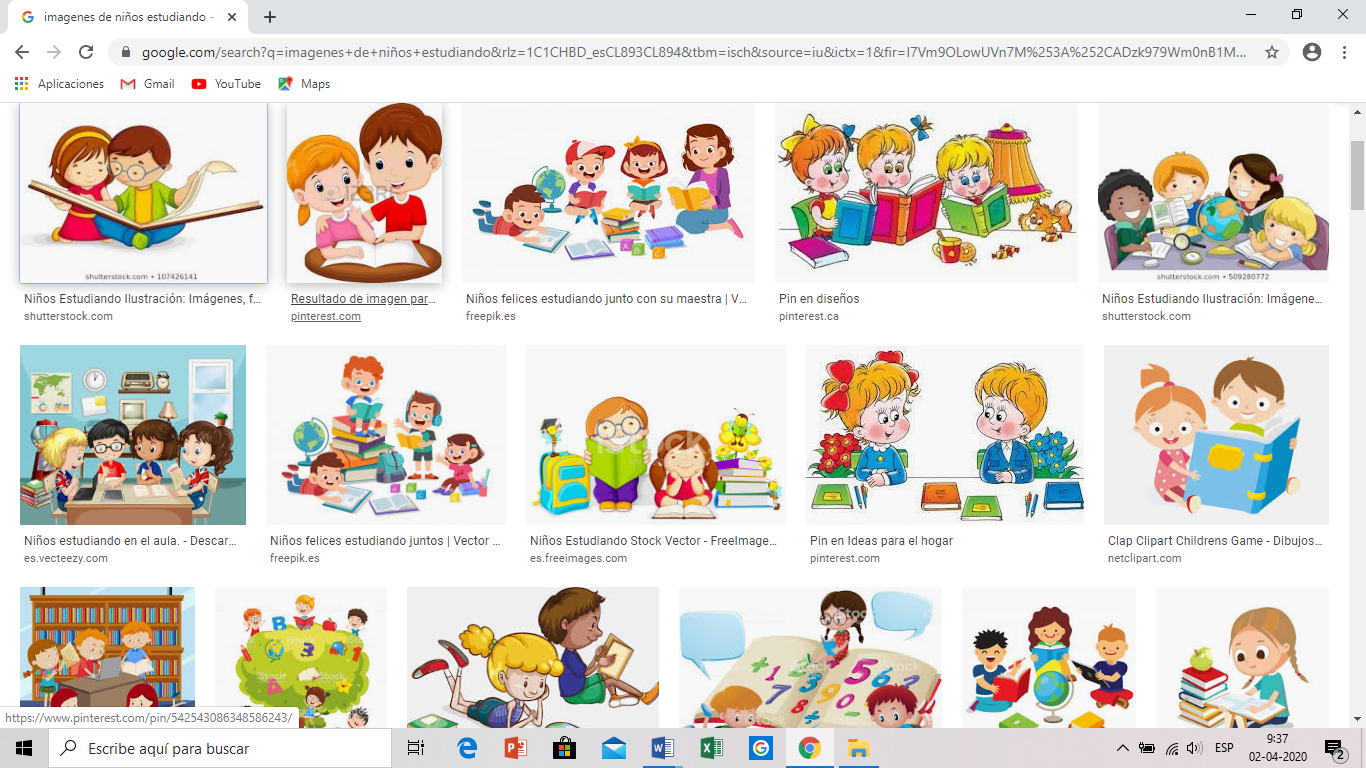  Y LO MAS IMPORTANTE APROVECHA DE DISFRUTAR A LA  FAMILIA QUEDATE EN CASA